МАГИСТРАТУРИ, СТИПЕНДИИ, СТАЖОВЕПродължава кандидатстването за стипендии "Фулбрайт"Българо-американската комисия за образователен обмен "Фулбрайт" обяви началото на ежегодния конкурс за стипендии за български граждани за учебната 2017-18 г. В него могат да се включат студенти, учени и професионалисти от цяла България, които искат да специализират, преподават и извършват научни изследвания в САЩ. Ето и стипендиантските програми, които са отворени за кандидатстване:Стипендии за преподавателска и изследователска дейностДават възможност на български учени и университетски преподаватели да работят по специалността си от 3 до 5 месеца в различни университети и научни институти в САЩ. Програмата е достъпна за специалисти от всички области на науката и културата, с изключение на клинична медицина и стоматология. Отпускат се по 5 стипендии. Повече информация ще намерите тук.Стипендии за магистърски и докторски програмиПо програмата могат да участват кандидати за магистърска или докторска степен. Достъпна е за кандидати от всички области на науката, с изключение на клинична медицина и стоматология. Финансирането е за една академична година от 10 месеца. Предоставят се между 6 и 8 стипендии. Повече информация за документите и условията за участие ще намерите тук.Стипендии за изследователска дейност на докторантиЗа тях могат да кандидатстват млади изследователи в напреднал етап на редовна докторантура от всички области на науката и изкуствата, с изключение на клинична медицина и стоматология. Субсидиите са за срок от 6 месеца, като се отпускат от 1 до 2 стипендии. Необходимите документи и условия за кандидатстване ще откриете на този адрес. Повече информация за програмите можете да намерите на този адрес.Краен срок:  9 май 2016 г. Стипендии за жени-учени в БългарияЗапочва шестото издание на стипендиантската програма "За жените в науката", организирана от L’Oreal и ЮНЕСКО. Жени-учени от цяла България имат възможността да кандидатстват, като представят своите научни проекти. В края на конкурса три дами ще получат по 5000 евро всяка, за да подпомогнат своята изследователска дейност в България.В стипендиантската програма 2015-1016 г. могат да участват жени на възраст до 35 години, които са докторанти или вече са защитили докторантска степен и се занимават с изследвания в областта на естествените науки. Кандидатурите ще се оценяват от експертно жури, съставено от специалисти на Софийския университет "Св. Климент Охридски". А победителите ще бъдат обявени на официална церемония през 2016 г., на която ще получат стипендиите си.Желаещите могат да подават заявленията си по пощата в Националната комисия за ЮНЕСКО в България, както и на електронните адреси: Lubov.draganova@mfa.bg и Kalina.kostadinova@mfa.bg. Повече за програмата и необходимите документи можете да разберете тук.Краен срок: 15 февруари 2016 г. Стипендии на френското правителство чрез Френския институт в БългарияПредставени са стипендии за обучение, отпускани от френското правителство по обща процедура и извън конкретно договорени проекти.Политика за отпускане на стипендиитеСтипендиите на френското правителство (BGF), се отпускат всяка година от Френския институт в България, който е изградил система от правила, валидни за всички стипендианти. Подборът на кандидатите е подчинен на приоритети, определени по взаимно съгласие от комисия, съставена от френски и български специалисти. Решението на комисията е нейно суверенно право.Стипендиите на френското правителство се отпускат за нива магистратура (M2), докторантура под двойно научно ръководство (cotutelle) както и за краткосрочен престой за научноизследователска дейност на докторанти, зачислени в България  или млади научни работници, членове на български научни екипи, в области избрани от самите кандидати.Магистратура 2Стипендията не може да бъде продължавана или подновявана.За магистратури с професионална насоченост, стипендията покрива периода на обучение и задължителен стаж (3 месеца в най-общия случай) и се отпуска максимално за 12 месеца. При удължаване на престоя, автоматично отпада статута на студента като стипендиант на френското правителство и той задължително сключва нова осигуровка във Франция. За магистратури, без включен задължителен стаж (магистратури с научна насоченост), отпуснатата стипендията е с продължителност 10 месеца. Студентите завършили такава магистратура и желаещи да запишат докторантура под двойно научно ръководство, могат отново да кандидатстват за стипендия, след изтичане на 3 години от получаването на предходната стипендия. Програма Коперник (Post Master)Специализирана пост магистърска подготовка в областта на мениджмънта, програмата Коперник е насочена към  икономисти, инженери и юристи с придобита степен магистър, франкофони, на възраст под 30 години в момента на подаване на документите, които не са били стипендианти на френското правителство. Кандидатите с известен професионален опит са с предимство.Стипендията е с продължителност 12 месеца и не може да бъде продължавана или подновявана. При удължаване на престоя, което автоматично премахва статута на стипендиант на френското правителство, студентът задължително сключва нова осигуровка във Франция.Докторантура под двойно научно ръководство (cotutelle de thèse)Стипендията не може да бъде продължавана или подновявана. Тя покрива 3 престоя във Франция, всеки с продължителност от 4 до 5 месеца, предварително уточнени в сключената конвенция между българския и френски университет. Защитата на докторската дисертация може да се състои, ако докторантът е редовно записан в съответното учебно заведение.Програма « Мобилност на млади научни работници »Френският институт в България предоставя стипендии за краткосрочен престой на докторанти и млади научни работници (до 35 години), от всички области на знанието, с цел стимулиране на тяхната мобилност. Тези стипендии позволяват престой от 1 до 2 месеца в лаборатория или научен екип във Франция. Кандидатури, в рамките на вече съществуващи партньорства са приоритетни.Условия за отпускане на стипендияСтипендиите на френското правителство се предоставят на кандидати, които отговарят на следните условия:да са български граждани или постоянно пребиваващи в България от 3 години;възраст:  30 години за ниво магистратура (master 2);възраст:  35 години за докторантура под двойно научно ръководство и за престои в рамките на програмата за мобилност на докторанти и млади научни работници;да са редовно записани в българско висше учебно заведение или да притежават българска диплома бакалавър или магистър;Внимание!: Стипендиите на френското правителство не се предоставят на студенти, записани във френски учебни заведения към момента на кандидатстването.да не са били стипендианти на френското правителство през последните 3 години;ниво на френски език съответстващо на изискванията на учебното заведение.Кандидатстване за стипендияДосието за кандидатстване се подава в Отдела за стипендии във Френския институт в България  и трябва да съдържат следните документи, преведени и легализирани: За нивоMагистратура 2:формуляр снимка, залепена върху формуляраCV копие на дипломата за завършено висше образование или академична справка за студентите в последна годинамотивационно писмо, представящо проекта за обучение и целта на кандидатапрепоръка от преподавател или работодател копие на кореспонденцията с френските учебни заведениекопие на личната картаЗа Програма Коперник:Досието за кандидатстване се подготвя в 2 идентични екземпляра. Единият се подава в Отдела за стипендии във Френския институт в България, а вторият се изпраща в Париж на посочения във формуляра « Procédure de recrutement » адрес. Всяко досие трябва да съдържа следните документи, преведени и легализирани : формуляр копия  на преведените и легализирани бакалавърска и магистърска диплома и/или съответните академични справки2 препоръки (на френски или английски)CV на френски езикАфиш БългарияЗа докторантури под двойно научно ръководство:формуляр снимка, залепена върху формуляраCV копие на дипломата за завършено висше образование или академична справка за студентите в последна годинакратко представяне на проекта и целта на кандидатаписмено съгласие от двамата научни директори служебна бележка за зачисление на докторанта в Българиякопие от договора (конвенция), регламентиращ двойното научно ръководство, подписан от заинтересованите страниевентуално, копие от договор за сътрудничество между двете учебни заведениякопие на личната картаЗа програма« Мобилност на млади научни работници »формуляр  Dossier de bourse d’études/Dossier de bourse de stage снимка, залепена върху формуляраCVкратко представяне на проекта и целта на кандидатаслужебна бележка за зачисление на докторанта в България или копие на докторската диплома и атестация за назначение в научноизследователска организация в Българияпрепоръка от научния ръководител или от ръководителя на научноизследователския екип за престоя на кандидата във Францияписмо от френското учебно заведение или лаборатория, приемащи кандидата с упоменат периода на пребиваванекопие на личната картаСрокове Mагистратури и докторантури под двойно научно ръководство13 март : краен срок за подаване на досиетата за кандидатстване20 март : публикуване на списъка с одобрени по досие кандидатипърва седмица на април: събеседване на одобрените кандидати с комисия от френски и български представители.втора седмица на април: обявяване на окончателните резултати в интернет страницата на Френския институт www.institutfrancais.bg  април/юли: подаване на Dossier de bourse d’études от стипендиантите, след окончателния им прием от съответното френско учебно заведение.Срокове Програма Коперник13 март: краен срок за подаване на досие за кандидатстванекрая на март: подбор на кандидатите по досие5 май: тест по френки и събеседване на одобрените кандидати с комисия, съставена от представител на програмата Коперник, бивши студенти Коперник и представител на Френския институт в Българиякрая на юни: обявяване на окончателните резултатиСрокове Мобилност на млади научни работници Три сесии през годината: края на февруари, края на април и края на септемвриНеобходимо е всеки кандидат стриктно да спазва посочените срокове. Досие за предоставяне на стипендияСлед публикуване на резултатите от конкурса, одобрените от комисията стипендианти подготвят ново досие (Dossier de bourse d’études), което веднъж депозирано в Отдела за стипендии във Френския институт в България се изпраща в Campus France Париж за одобрение.Досието трябва да съдържа следните документи, преведени и легализирани: формулярснимка, залепена върху формуляраCVмотивационно писмо, представящо проекта за обучение и целта на кандидатакопие на последната придобита диплома във висшето образование и нейното приложение или академична справка за студентите в последна годинаатестация за прием на кандидата от съответното френско учебно завезениекопие на личната картаДокторантите е необходимо да добавят още:копие от договора (конвенция), регламентиращ двойното научно ръководство, подписан от заинтересованите страниписмено съгласие на двамата научни ръководителислужебна бележка за зачисление на докторанта в Българияевентуално списък на публикации.Стипендии и добавкиСтипендиите на френското правителство включват:767 евро месечна издръжка медицинска осигуровкатакса за записване в университета За докторантурите под двойно научно ръководство е възможно допълнително финансиране, свързано със защитата на докторската дисертация.Закупуване на книги и абонаменти са възможни чрез Campus France, но не е систематична практика. Необходимо е стипендиантите да се информират предварително за условията на тези добавки.Добавка за жилище се отпуска, ако наемът надвишава сумата заплащана в студентско общежитие. Повече информация може да се получи в Campus France .Отпуснатата стипендия може да бъде прекратена във всеки момент поради незадоволителни резултати в процеса на обучението: изискването към стипендиантите на френското правителство е висок успех.Контакт: Бюро за стипендии, Френски институт в България, ул. Славейков № 3, тел: 02 937 79 14 и 02  937 79 64, Бисера Коларова, bissera.kolarova@institutfrancais.bg, www.institutfrancais.bgMexican Government International Scholarship ProgrammesThe Mexican Agency for International Development Cooperation (AMEXCID) is an agency of the Mexican Ministry of Foreign Affairs, created on September 28th, 2011 with the specific authority to address issues related to international development cooperation. Its main purpose is the promotion of sustainable human development by encouraging, endorsing and coordinating international cooperation actions deployed by the departments and entities of the Federal Government.AMEXCID invites foreign nationals to pursue studies and research in Mexico through its International Scholarship Programs.Academic and Student Mobility ProgramsUndergraduate levelGraduate levelGraduate studiesMasters and DoctoralMedical SpecialtiesOther SpecializationsResearchGraduatePostdoctoral2015 Calls2016 CallsDeadline: not specifiedБанка “Пиреос” България набира кандидати за зимна стажантска програмаБанка Пиреос България обяви, че стартира зимна стажантска програма, за която ще набира кандидати през цялата учебна година. В нея могат да се включат студенти в последен курс от тяхното обучение. Стажовете ще бъдат платени, с продължителност от шест месеца и възможност за подписване на трудов договор след изтичане на програмата.Одобрените стажанти ще имат възможност да придобият практически опит с обслужване на клиенти, кредитни операции и администриране в различни направления. Изискванията са да имат средно специално или висше образование, да владеят добре анлийски език и да имат добра компютърна грамотност.Желаещите да участват могат да кандидатстват през сайта на институцията или като изпратят актуална снимка и мотивационно писмо до Банка Пиреос България, дирекция "Човешки ресурси", София 1784, бул. "Цариградско шосе", сграда Е, ет. 8, или на имейл адрес: jobs@piraeusbank.bg.Краен срок: текущПлатен стаж в Световната търговска организацияВсяка година Секретариатът на Световната търговска организация (СТО) предлага стаж за студенти в магистърски и докторски програми, които искат да придобият практически опит и по-задълбочени познания за многостранната търговска система.Програмата е целогодишна и няма начален и краен срок за кандидатстване. Стажът е с продължителност до 24 седмици и се провежда в Женева, Швейцария. Стажантите трябва сами да поемат разходите си за път до и от Женева и тези за здравна застраховка.Кандидатите трябва да са на възраст между 21 и 30 години, граждани на държава членка на СТО, сред които е и България, както и да имат бакалавърска степен в подходяща дисциплина. Подробна информация може да откриете на интернет страницата на Световната търговска организация.Краен срок: текущ"Майкрософт" стартира безплатни ИТ обученияСофтуерната компания "Майкрософт" започва да предлага безплатни онлайн обучения за работа с различни технологии в рамките на новата си инициатива - #mvaclub. Целта на проекта е да се помогне на всички желаещи – от начинаещи до напреднали - да научат повече за технологиите и новите тенденции, свързани с тях.Клубът е разработен на база платформата за онлайн обучения Microsoft Virtual Academy (MVA). Участниците получават достъп до ресурси и материали, с които се обучават и работят най-добрите професионалисти в областта, коментират от "Майкрософт". Обученията са свързани с теми като облачни технологии, уеб и мобилните приложения и т.н.Курсовете в рамките на #mvaclub са разделени в две основни категории – за хора с интереси към разработката на софтуер или към изграждането на ИТ инфраструктури. Във всяка категория има различни профили според технологията и нивото на познания на участниците. Кандидатите, които искат да научат как се използват облачните технологии, например, но нямат никакви познания, могат да започнат от ниво "Начинаещ", а ако вече имат основни познания и искат да усъвършенстват уменията си, могат да преминат директно към "Професионалист" или "Гуру", обясняват от компанията.Повече за обученията на "Майкрософт" можете да научите тук.Краен срок: текущЕвропарламентът организира конкурс за млади фотографиЕвропейският парламент организира конкурс за млади фотографи в рамката на инициативата European Youth Event (EYE).Условията на конкурса #EYEamHere! са участниците да използват официалното лого на инициативата за 2016 г. (възпроизведено или принтирано) и да направят негова снимка на свое любимо място. Кандидатите трябва да бъдат на възраст между 18 и 30 г.Успешните кандидатури ще представят най-оригиналните и иновативни идеи за варианта на снимката. Всеки участник трябва да изпрати по имейл на eye@ep.europa.eu максимум три снимки и формуляра за кандидатстване. Всяка седмица редакторската комисия ще избира най-добрите снимки и ще ги публикува в специален албум на фейсбук страницата на EYE. Авторите на най-популярните снимки ще станат фоторепортери на събитието, като разходите им за пътуване и настаняване ще бъдат покрити от ЕП.Повече информация за условията и събитието на уебсайта на Европейския парламент.Краен срок: 28 февруари 2016УниКредит Булбанк организира програма за студентски иновацииЧетвъртото издание на програмата за студентски иновации на УниКредит Булбанк - "Моята банка на бъдещето", вече е в ход. Кандидатстването става онлайн, а срокът е до 29 февруари 2016 г. Може да се участва както самостоятелно, така и в екип, като оптималният брой на екипа е 5 души. Целта на програмата е да провокира студентите да търсят решения, които ще имат значение, както за личното им бъдещо развитие, така и за бизнеса като цяло.В инициативата могат да се включат студенти от различни университети в специалности като финанси, икономика, бизнес администрация, маркетинг, IT, счетоводство и др. Програмата дава възможност за придобиване на практически опит в бизнеса още по време на ученето. Проектите, върху които ще работят участниците в тазгодишното издание, са фокусирани върху търсенето на иновативни решения в банкирането, в разработването на дигитални канали и други възможности за използването на съвременните технологии в услуга на банковите клиенти и служители. Работата по проектите ще започне в края на месец март и ще продължи два месеца. В рамките на програмата студентите получават възможност за работа по реален проект в екип и с ментор, който е утвърден специалист или мениджър от УниКредит Булбанк. По време на проекта те ще надградят уменията и CV-то си с безплатни високопрофесионални обучения по управление на проекти и по презентационни умения. Най-добрите ще получат покана за стаж или работа в банката. Повече за инициативата можете да научите тук.Краен срок за кандидатстване: 29 февруари 2016 г.„Софтуерната академия на Телерик" приема кандидати за IT обученияЗапочна кандидатстването за седмия сезон на "Софтуерната академия на Телерик". Желаещите да се включат в безплатните IT обучения трябва да подадат CV и мотивационно писмо на английски език през сайта на академията до 10 март 2016 г. На следващия етап кандидатите ще трябва да се явят и на изпит с три компонента - IT, IQ и английски език. Организаторите уточняват, че предишен опит и знания в програмирането не са задължителни.Новият сезон на "Софтуерната академия на Телерик" ще започне на 28 март и ще бъде с продължителност 12 месеца. Той ще включва три модула - за начинаещи, средно напреднали и напреднали. Ще има две възможности за прием - преди първи и втори модул.Първият модул - за начинаещи, стартира през март и ще запознае курсистите с основите на програмирането. Вторият модул започва през юни, като участниците могат да се включат в програмата онлайн, а при успешно представяне в първите няколко курса от модула - да преминат в присъствена форма на обучение. Началото на третия модул е през януари 2017 г., като той ще бъде фокусиран върху добри практики в разработката на софтуер и софтуерни технологии за напреднали.Освен това за първа година желаещите, които искат да се профилират в направление "Уеб front-end разработка", ще могат да започнат да се обучават още в началото на програмата през март с курсовете по HTML и CSS."Софтуерната академия на Телерик" e интензивна програма за обучение на софтуерни инженери, която предоставя практически опит и задълбочени знания по програмиране. Безплатното практическо обучение е подходящо, както за напълно начинаещи програмисти, quality assurance инженери, developer support инженери и front-end разработчици, така и за хора с опит в разработката на софтуер. В рамките на програмата се изучават основите на програмирането, езика C#, HTML, CSS и JavaScript, съвременните технологии, технологии за създаване на мобилни, уеб и десктоп приложения. Всеки курсист може да избере професионално направлeние, в което да се специализира - уеб front-end разработка, разработка на уеб и мобилни приложения, осигуряване качеството на софтуера и автоматизирано тестване и др. Повече информация за новия сезон на "Софтуерната академия на Телерик" можете да откриете в сайта на "Телерик" и във Facebook страницата на програмата.Краен срок за кандидатстване: 10 март 2016ПРОГРАМИEuropean Institute of Innovation and Technology: Call for Knowledge and Innovation Communities (KICs) proposalsThe EIT invites applicants to submit their proposals with a view to selecting and designating a Knowledge and Innovation Community (KIC) in each of the following thematic areas: Food4Future - Sustainable Supply Chain from Resources to Consumers; and Added-value Manufacturing The European Institute of Innovation and Technology (EIT) is a key driver of sustainable European economic growth and competitiveness. It reinforces the innovation capacity of the EU and its Member States in order to address the grand challenges facing European society. During the period from 2014 to 2020, the EIT will contribute to the general objectives of Horizon 2020 - The Framework Programme for Research and Innovation1, by integrating the entrepreneurship-driven ‘Knowledge Triangle’ of higher education, research and business in order to deliver disruptive innovation. To further enhance its impact and to incentivise the innovations needed to meet new societal challenges, the EIT will, as established in the EIT Regulation and Strategic Innovation Agenda (SIA) , gradually expand its portfolio of Knowledge and Innovation Communities (KICs). With this Call, the EIT launches the selection process for two new KICs in the thematic areas of: 1) Food4Future - Sustainable Supply Chain from Resources to Consumers; and 2) Added-value Manufacturing. The KICs offer a genuine opportunity for leading innovation players to be part of a highly integrated and collaborative community, based on principles of excellence and commitment, which will achieve pan-European impact. KICs are organised according to business logic, with a focus on people and talent as drivers of innovation and a lean and efficient governance and business model. The interrelation of these elements within a KIC provides the optimal framework for achieving long-lasting structural, economic and societal impact, and the creation of skilled jobs in Europe.A KIC is a highly autonomous partnership of leading higher education institutions, research organisations, companies and other stakeholders in the innovation process that tackles societal challenges through the development of products, services and processes and also by nurturing innovative, entrepreneurial people. A KIC connects excellence-driven innovation hubs, the Co-location Centres, with a view to becoming leading centres of excellence and competing and collaborating with other innovation hubs across the world. A KIC follows a long-term innovation and impact-driven strategy, operating with a business logic and a results-oriented approach to contribute to the achievement of the EIT’s overall mission, the priorities laid down in the Strategic Innovation Agenda and the attainment of the general objectives established in Horizon 2020.For more information, please visit the Call text: EIT's 2016  Call for Knowledge and Innovation Communities (KICs) Proposals The deadline for the submission of proposals is: 14 July 2016 [17h00 local time in Brussels]Конкурс за проекти за иновативни изследвания в областта на зелената химияОрганизацията за образование, наука и култура (ЮНЕСКО) информира за петгодишно партньорство в областта на зелената химия между световната организация, руското индустриално предприятие PhosAgro и Международния съюз на чистата и приложна химия (UIРАС). По линия на това партньорство се отпускат субсидии за научни иновативни изследвания в областта на зелената химия.За участие са поканени млади учени, работещи в областта на химията и свързани с нея други области. Максималният размер на всяка субсидия е 30 000 долара.Подробна информация за субсидиите и за изискванията към кандидатите можете да намерите на следната интернет страница: http://www.unesco.org/new/en/natural-sciences/science-technology/basic-sciences/chemistry/green-chemistry-for-life/how-to-apply/.Всяка година се обявява набиране на проекти. Сегашната кампания за нови проекти е с краен срок за представянето им 26 февруари 2016 г.Грантове на швейцарската програма SCOPESПрограмата SCOPES (Scientific co-operation between Eastern Europe and Switzerland) е програма на Швейцарския национален фонд за насърчаване на научните изследвания – SNFS и Швейцарската агенция за сътрудничество и развитие – SDC и е предназначена да насърчава сътрудничеството между изследователски групи и институции от Швейцария и страните от Централна и Източна Европа. Сегашната програмна фаза 2013-2016 е с бюджет 16 милиона швейцарски франка, предназначени за проекти в пет области, от които активни до края на 2016 г. са:Конферентни грантове. Те осигуряват финансирането на пътните разходи и настаняването на изследователите от държавите-партньори в Източна Европа, участващи в международни научни конференции, които се провеждат в Швейцария. Този инструмент е независим от Съвместните изследователски проекти и Институционалните партньорства. Заявленията се подават до края на 2016 г.Грантове за последващ мониторинг на изпълнени вече Съвместни научни проекти или Институционални партньорства. Заявленията могат да бъдат подавани до 31.12.2016 г.В програмата могат да участват учени от Източна Европа (включително България), които работят в институции, които развиват научна дейност с некомерсиална цел. Българските организации могат да участват във всички направления, при условие, че се включат в консорциум с швейцарска организация и поне още една от друга държава от Източна Европа. Държавите, които са членки на Европейския съюз, могат също така да влизат в ролята на посредник между швейцарските партньори и останалите държави, имащи право да участват в програмата.Повече информация можете да намерите на официалната страница на програмата: http://www.snf.ch/en/funding/programmes/scopes/Pages/default.aspx.R&D Calls HORIZON 2020Програма: „Америка за България”Програмата финансира дейности в следните области: Изкуство и култура; Земеделие и околна среда; Гражданско общество и демократични институции; Социална сфера; Образование и библиотеки; Археология и културен туризъм. Сумата на финансиране зависи от проектните дейности. БЕНЕФИЦИЕНТИ: Юридически лица от Р. България Образование и библиотекиВ работата си с българските училища, университети и библиотеки Фондация „Америка за България“ се стреми да продължава най-добрите традиции на българското образование. Фондацията подкрепя основно програми, които изграждат бъдещите бизнес лидери на страната като движещата сила за развитието на частния сектор. Фондацията финансира също проекти за модернизиране на българските академични библиотеки и свързването им с библиотечни мрежи по света. Археология и културен туризъмПрограмата подкрепя археологически проекти в България, които привличат повече местни и чуждестранни посетители, заинтересовани от богатите археологически съкровища на страната. Oтпускането на грантове предвижда съвместно планиране между Фондация „Америка за България” и бъдещите получатели на грантове. Фондацията съветва кандидатите за грант да не попълват формуляра за кандидатстване, а да изпратят кратко писмо, не по-дълго от две страници, което представя тяхната организация, намеренията, целите и продължителността на проекта, както и общата сума на необходимото финансиране. За улеснение се препоръчваелектронният формуляр "Запитване", който се намира на посочената страница: http://www.americaforbulgaria.org/application Запитвания и предложения се разглеждат и одобряват целогодишно. Ако след разглеждане на подаденото „Запитване“ становището е положително, съответният програмен директор ще се свърже с кандидатите, за да обсъди по-подробно представените от тях идеи и да им съдейства за оформяне на цялостно предложение. Кандидатите могат да очакват да получат отговор в рамките на 1 месец дали техните проектни идеи ще бъдат придвижени по-нататък. Ако се прецени, че предложението може да бъде развито в цялостен проект, то процесът на неговото одобрение, който включва проучване, срещи, посещения на място, преговори, юридически анализ и представяне за одобрение, обикновено отнема един месец, но може да продължи и по-дълго. Моля, изпращайте Вашите писма, по електронен път, на applications@americaforbulgaria.org. Краен срок: текущ Програма: Европейска младежка фондация, Приоритет: Младежки проекти, Проект: Пилотни проекти (Категория Д), проведени в рамките на срещи между млади хора и други дейности като документиране, изследване и публикацииБЕНЕФИЦИЕНТИ: международна неправителствена младежка организация или мрежа; национална или местна неправителствена младежка организация или мрежа; неправителствени структури, включени в младежка работа. ОПИСАНИЕ: Категория Д са пилотни проекти, допринасящи за следните приоритетни оси на младежката политика на Съвета на Европа: подпомагане на младите хора, особено тези в неравностойно положение, да посрещнат предизвикателствата, които са пред тях и същевременно да се стремят към собствени цели; окуражаване на нови форми на младежко участие и организация; допринасяне за социалното сближаване и в частност превенция на изключването на младите хора и превенция на феномените, които специфично въздействат върху младите хора; да адаптира и създава програми и структури за промените в обществото. Допустимите проекти трябва: да имат младежки дейности, които са подготвени, проведени и управлявани от местни, регионални или национални неправителствени организации и включват млади хора под 30-годишна възраст; да имат подход, поощряващ участието на целевите групи от създаването на концепцията до оценяването; да имат европейско измерение чрез включване на повече от една държава, имайки предвид европейския контекст; да имат иновативни дейности от гледна точка на методологията за целевата група и/или организационния орган; да допринасят за младежкото участие; да следват главните принципи на неформалното образоваие на работата на младежкия сектор на Съвета на Европа, включително междукултурно обучение и да имат методи за поощряване участието и употребата на достъпните образователни материали и източници. Категория Д – ОПЧКатегория Д – ОПЧ са пилотни проекти, фокусиращи се по-специално върху обучението по правата на човека и са част от посвещаването на младежкия сектор на Съвета на Европа в развиването на съзнателност, умения и действия за и чрез човешките права. За да са допустими проектите трябва: да са директно свързани с обучението по права на човека с млади хора и проблемите, свързани с човешки права, които засягат младите хора, включително като задължителен елемент на проекта (в смисъла на съдържание, цели и процес); да имат ясна образователна функция или функция за повишаване на осведомеността; да засягат главно участници или целеви групи под 30-годишна възраст; да имат подход поощряващ участието на целевите групи от създаването на концепцията до оценяването; да включват междукултурното образование в образователния си подход; да имат иновативен характер в техния социален контекст (от гледна точка на методология, целеви групи и т.н.); да са отворени към други партньори и да предвиждат употребата на образователни ресурси, разработени в рамките на младежкия сектор на Съвета на Европа (напр. Компас и др.); да зачитат основните образователни принципи на младежкия сектор на Съвета на Европа. Сумата на финансиране достига до 7, 600 EURУчастниците в младежките срещи трябва да са предимно младежи. Дори участниците да са младежки лидери, най-малко 75% от тях трябва да са под 30-годишна възраст.Краен срок: текущ (заявленията трябва да са подадат в секретариата на Европейската младежка фондация поне три месеца преди стартиране на дейността) Конкурс за проекти по програма Pro HelvetiaАко искате да поканите за участие във ваше събитие признати или изгряващи артисти от Швейцария, или пък да си партнирате с швейцарски организации, можете да се обърнете към програмата Pro Helvetia. Информацията е на платформата за културен мениджмънт Let's play culture. Инициативата включва следните дисциплини:Визуални изкустваАкцентът е върху съвременните изкуства и по конкретно изобразителните изкуства, дизайна, фотографията и медийното изкуство. В областта на архитектурата, кандидатури се разглеждат за изложби, публикации и проекти за обмяна на опит.МузикаПрограмата подкрепя: съвременната швейцарска музика, както по отношение на нейното създаване, така и в дейности, свързани с нейното популяризиране; проекти, които са свързани със създаването на нова музика, с популяризирането на музиката сред публиката, с популяризирането й както в рамките на Швейцария, така и навън.Литература и обществоПрограмата подкрепя: проекти в областта на литературата, свързани със създаването на литературни творби и с популяризирането на швейцарската литература сред публиката; проекти, които допринасят за културния обмен в Швейцария и извън страната; работи на артисти, които са признати на национално ниво, или са обещаващи таланти.ТеатърПрограмата подкрепя: проекти, свързани със създаването на нови спектакли; с увеличаване на публиката, които допринасят за културния обмен в Швейцария и навън.ТанцПрограмата подкрепя: проекти, свързани със създаването на хореографски творби; проекти, които популяризират танца сред публиката; които допринасят за културния обмен в Швейцария, или разпространяват швейцарското танцово изкуство по света. Акцент се поставя на проекти, свързани с турове на швейцарски танцови компании в рамките на страната и навън.Интер- и мултидисциплинарни проектиЗа проекти с бюджет до 25 000 швейцарски франка може да се кандидатства по всяко време на годината и минимум осем седмици преди събитието.За проекти с по-голям бюджет, сроковете са 1 юни, 1 септември и 1 декември всяка година. Допълнителна информация може да откриете на страницата на инициативата.СЪБИТИЯFuture Match at CeBIT 2016: International Brokerage Event not only for IT Companies, 14 -18 March 2016, Hanover, GermanyThe EU-funded project Enterprise Europe Network organizes the 18th edition of the international brokerage event Future Match taking place from 14th to 18th March 2016 at the IT fair CeBIT in Hanover, Germany. At Future Match companies and research institutes have the opportunity to find potential partners for research projects, technology transfer and commercial cooperation in pre-arranged meetings.Interested participants can sign up for Future Match 2016 at www.futurematch.cebit.de, publish their cooperation profiles and request meetings with another participants. Shortly before the event a personal timetable for the meetings at the Future Match stand will be send out to each participant. The brokerage event is aimed not only at players in the IT sector. In fact potential buyers, users or cooperation partners from sectors other than ICT (e.g. healthcare, automotive, energy, engineering etc.), looking for ICT related products, services or know-how are invited to participate in the event FREE of costs using the promotional code ”BUYER”. Registration is open until February 29, 2016. The regular price is 110 EUR (excl. VAT). CeBIT exhibitors get a 50% discount. All participants of the brokerage event will receive free entrance tickets for CeBIT (colleagues included). For more information, please visit: www.futurematch.cebit.de Code-camp on Computational Creativity, 6 – 8 April 2016, Antwerp, Belgium The FET project PROSECCO, fostering activities on computational creativity, is organizing the second edition of its learning camp dedicated to improving participants' coding abilities. This code-camp will be focused on creative story-telling. Students will form groups and build autonomous software systems that generate original and interesting stories. Much of the camp will involve intense coding in groups, but brainstorming sessions and tutorials will also be scheduled. Read morePREFORMA: Open Source Preservation Workshop – Serving Cultural Heritage, 07 April 2016, Stockholm, SwedenThis is the first in a series of international events planned by the project. It will feature keynote presentations from the PREFORMA team and open source community. In addition, suppliers working on the project will provide live demonstrations of three conformance checkers for electronic documents, images and AV files. The workshop also acts as an informal networking event where delegates can share experiences and meet the PREFORMA developers. This project is conducting research for the development of a range of tools which can be used to digitally archive collections of cultural heritage. For further information, please visit: The PREFORMA workshop pageEUA 2016 Annual Conference “Bricks and clicks for Europe: building a successful digital campus”, 7 - 8 April 2016, Galway, IrelandThe EUA 2016 Annual Conference will explore how Europe’s universities are developing comprehensive “bricks and clicks” strategies and how they are tackling the challenges involved in becoming more interactive and interconnected. Ig is hosted by the National University of Ireland. The Brain Conferences - The Brain in Focus: New Approaches to Imaging Neurons and Neural Circuits, 17-20 April 2016, DenmarkRecent advances in optical microscopy have transformed neuroscience, providing an unprecedented view of the structure and function of neural systems. During this conference world’s leading researchers will explore current developments in microscopy and related biophysical and computational methods for measuring and controlling the nervous system, from molecules to entire neural circuits. The Brain Conferences establish a series of high-level meetings on neuroscience in Europe. Organised by FENS in collaboration with The Brain Prize, these bi-annual conferences bring together outstanding researchers in key broadly defined areas of contemporary neuroscience to discuss current concepts and define challenges for future research. Registration is now open. Early registration deadline: 20 January 2016. For detailed information (speakers, abstract submission, available stipends), please visit The Brain Conferences page at: www.thebrainconferences.orgReMaT - Research Management Training for Early-Stage-Researchers, 18-19 April 2016, Brussels, BelgiumThe workshop is designed for early-stage researchers in engineering and natural sciences and provides insight into exploitation of knowledge and entrepreneurship, acquisition of grants, intellectual property rights and the management of interdisciplinary projects.A ReMaT workshop - Research management training for early-stage researchers - will take place in Brussels on 18th/19th April 2016. The workshop is designed for early-stage researchers in engineering and natural sciences, particularly PhD candidates from the 2nd year onwards. The idea of European networking is very much embedded in the concept, and we encourage participation from many different countries at the workshop. ReMaT is an interactive, intensive workshop providing an introduction to research management. It involves three international trainers and is held in English. The modules of the workshop cover exploitation of knowledge and entrepreneurship, acquisition of grants, intellectual property rights and the management of interdisciplinary projects. They are delivered in such a way that it challenges participants to consider different perspectives on how they might use their PhD education in a variety of career paths, and convince others to hire them.Please visit http://remat.tutech.eu/ for further details or contact Mrs. Silke Ludewigs at remat@tutech.de.Simulation of structures, structure of matter nanotechnologies (MSN III), 18–21 April 2016, Tula, Russian FederationThe International Conference on Internet of Things and Big Data – IoTBD 2016,  23–25 April 2016, Rome, ItalySummer School on Quantum Sensing, 26 April – 6 May 2016, Cargèse, FranceThe DIADEMS Future and Emerging Technologies project is organising a Summer School focused on quantum sensing. The event will provide a solid basis for students aiming at a scientific career in this field. The lectures given during the Summer School will present an overview of different quantum-enhanced sensing techniques and cover the very basics of NV (Nitrogen-Vacancy) physics. Other magnetometry techniques will be covered too. The deadline for application is 31 January 2016. Read moreSecond International Conference on Geographical Information Systems Theory, Applications and Management - GISTAM 2016, 26 -27 April 2016, ItalyThe International Conference on Geographical Information Systems Theory, Applications and Management aims at creating a meeting point for researchers and practitioners that address new challenges in geo-spatial data sensing, observation, representation, processing, visualization, sharing and managing, for all aspects concerning both information communication and technologies (ICT) as well as management information systems and knowledge-based systems. The conference welcomes original papers of either a practical or theoretical nature, presenting research or applications, of a specialized or interdisciplinary nature, addressing any aspect of geographic information systems and technologies.GISTAM 2016 will be held in conjunction with ICEIS 2016 and ENASE 2016.Conference areas:Each of these topic areas is expanded below but the sub-topics list is not exhaustive. Papers may address one or more of the listed sub-topics, although authors should not feel limited by them. Unlisted but related sub-topics are also acceptable, provided they fit in one of the following main topic areas:1.Data acquisition and processing2. Remote sensing 3. Modelling, representation and visualization 4. Knowledge extraction and management 5. Domain applicationsFor more information see the event’s WebsiteRoboSoft Grand Challenge, 29-30 April 2016, Livorno, ItalyParticipate in the first outdoor challenge of soft robots in terrestrial locomotion, underwater exploration and dextrous manipulation, and win a €5000 prize. The call for expression of interest closes on 31 October 2015 (extended deadline). Read moreAdaptation Futures, 10 – 13 May 2016, Rotterdam, NetherlandsAdaptation Futures is the biennial conference of the Global Programme of Research on Climate Change Vulnerability, Impacts and Adaptation (PROVIA).In 2016, the European Commission and the Government of the Netherlands will be co-hosting the fourth edition.Read moreBrokerage event on KETs - Nanotechnologies and Advanced Materials, Biotechnologies, Advanced Manufacturing and Processing (NMBP), 12 May 2016, Mainz, GermanyThe objectives of the brokerage event are to present the 2017 topics of the European Union’s NMBP Work Programme 2016 – 2017 of the Framework Programme for Research and Innovation “Horizon 2020” and to prepare future co-operations between participants. Read more10th GEO European Projects Workshop 2016, 31 May – 02 June 2016, Berlin, GermanyRepresentatives from science, business and public administration are invited to join the 2016 GEO Workshop for European projects on earth observation from 31 May to 2 June in Berlin. 2016 marks a turning point for the Group on Earth Observation (GEO) with the launch of the new Strategic Plan implementing the Global Earth Observations System of Systems (GEOSS). Read moreSecond RICOMET conference, 2016, 01 -03 June 2016, Bucharest, RomaniaThe Second International Conference on Risk Perception, Communication and Ethics of Exposures to Ionising Radiation (RICOMET) will take place from 1 to 3 June 2016 in Bucharest, Romania.The overall aim of the conference is to continue the dialogue started by RICOMET 2015 on both social and ethical issues, as well as addressing stakeholder and public participation in nuclear science, technology and innovation. The focal points of this year are twofold: Creating a Strategic Research Agenda on Social Sciences and Humanities in Radiation ProtectionPolicy making related to different applications of ionizing radiationFor more information please see: RICOMET event webpageFirst FinMap Policy Clinic 2016, 3 June 2016, University Leuven, Belgium The policy clinic will present policy-related output of the project in an accessible non-technical format, and is addressed to policy-makers, administrators, scientists and other interested persons. The workshop will be jointly organized by the FinMap partners: the University of Kiel (Germany), Centre for European Economic Research (Mannheim, Germany), Universitat Jaume I de Castellón (Spain), Polytechnic University of Marche (Italy), London School of Economics and Political Science (United Kingdom), Vienna University of Economics and Business, and Institute of Information Theory and Automation of the Czech Republic.The conference topics relate to the understanding of the complex relationships between financial distortions and macroeconomic performance elements of a new paradigm that takes into account political dysfunctionality and instability of financial markets, the linkages between financial markets and real economic activity as well as the consequences of financial friction for the conduct of monetary policy and appropriate reactions of supervisory authorities to prevent financial distress. Participation is free of charge but restricted on confirmed registration. If you would like to participate as a guest, you can register with Maren Brechtefeld until 25 May 2016 via email brechtefeld@economics.uni-kiel.de. As the room capacity is limited, early registration is recommended. We will inform you in due time about your acceptance. On-site registrations at the venue are not possible.For more information please visit the event’s webpage: http://www.finmap-fp7.eu/ EUBCE 2016 – 24th European Biomass Conference and Exhibition, 06 – 09 June 2016, Amsterdam, the NetherlandsThe EUBCE represents one of the key events on both a European and global scale for companies and professionals operating at the top end of the biomass and bioenergy sector. Held in a different city each year for over 30 years, the EUBCE has successfully combined a highly renowned international scientific conference with an ever-growing industry exhibition, thus rightfully earning its place as one of the world’s most influential biomass sector events. The key focus of the 24th EUBCE will be the interaction between research, industry and policy. The conference programme will therefore be structured to satisfy the needs of both the wider audience and scientific specialists by involving close interactions between pure science, industrial exploitation of research results and the policy makers who provide the research and industry framework. The programme will address topics from biomass itself to conversion processes for biofuels, bioenergy and biorefineries, to industrial applications of research results and to political policies and impacts on the environment, not least to the role of biomass in the emerging bioeconomy.The EUBCE is supported by European and international organizations such as the European Commission, UNESCO - United Nations Educational, Scientific and Cultural Organization, Natural Sciences Sector, EUBIA - the European Biomass Industry Association, WCRE - the World Council for Renewable Energy and further organisations.The Technical Programme is coordinated by the European Commission, Joint Research Centre.Be part of this leading international Biomass Conference and present your latest results to specialists and decision-makers from around the globe. For further information: www.eubce.com9th EUA-CDE Annual Meeting 16 - 17 June 2016, Tarragona, SpainThe Annual Meeting of EUA-CDE is the largest and most comprehensive event dedicated to European doctoral education. It is an opportunity for all stakeholders in doctoral education from Europe and beyond to meet and exchange ideas and practices as well as stay informed on the latest trends. Hosted by Rovira i Virgili University.HEPTech Symposium 2016: Unique Life-changing Experience for Early Stage Researchers in Physics, 19 – 25 June 2016, Bucharest, RomaniaThe High Energy Physics Technology Transfer Network (HEPTech, www.heptech.eu), fostered by CERN, is organizing its 3rd Symposium focused on applied physics early stage researchers with entrepreneurial potential.The 2016 Symposium will be held in Bucharest-Magurele, Romania, from 19th to 25th June 2016 and will be hosted by the Horia Hulubei National Institute for R&D in Physics and Nuclear Engineering (IFIN-HH). The one-week training programme contains topics including: funding sources for research, promotion and marketing of research results, intellectual property protection, support of start-ups,  investor readiness, and others of interest to young researchers with entrepreneurial spirit. HEPTech will cover the costs of the participants. The application deadline is February 28th 2016. For more information and application, please visit www.heptech.eu2016 International Summer School on HPC Challenges in Computational Sciences, 26 June – 1 July 2016, Ljubljana, SloveniaThe 7th edition of the High Performance Computing Summer School, partly sponsored by the Partnership for Advanced Computing in Europe (PRACE), offers an instruction on a variety of topics, such as HPC challenges by discipline (e.g, earth, life and materials sciences, physics), HPC Programming Proficiencies, algorithmic approaches and numerical libraries, and many others. Interested students should apply by February 15th, 2016. Read moreXXVII International Conference on Neutrino Physics and Astrophysics (Neutrino 2016) 04–09 July 2016, London, UKHosted by the Royal Geographical SocietyLiving Machines V: International Conference on Biomimetic and Biohybrid Systems, 18 – 22 July 2016, Edinburgh, UK The Convergent Science Network (CSN) for Biomimetics and Neurotechnology (FET Proactive Co-ordination Activity) is co-organising the 5th edition of the Living Machines conference. This event will focus on biomimetic and biohybrid systems, and demonstrations of state-of-the-art living-machine technologies. The call for papers, satellite events and sponsors is now open. Accepted papers will be published in Springer Lecturer Notes in Artificial Intelligence. Submission deadline is March 11th, 2016. Read moreThe 5th International Conference on Data Management Technologies and Applications- DATA 2016, 24–26 July 2016, Lisbon, PortugalПУБЛИКАЦИИEuropean University Association PublicationEUA Roadmap on Open Access to Research PublicationsThe main objective of the roadmap is to assist universities in the transition to Open Access (OA). More broadly, it is the first step in a series of EUA initiatives aimed at addressing the implications of Open Science.The EUA Roadmap on Open Access to Research Publications focuses primarily on fostering structured dialogue among stakeholders; promoting and supporting the adoption of OA policies, infrastructures and initiatives by European universities; encouraging the development and establishment of advanced scientific recognition and research assessment systems; addressing intellectual property rights and copyright policies for various outputs; considering alternative and sustainable OA business models; promoting access, use and sharing of research publications and data, including text and data mining (TDM); and encouraging, supporting and eventually monitoring the establishment of comprehensive standards for institutional OA policies concerning research publications and teaching materials.RESEARCH EUIssue 48 - December 2015/January 2016 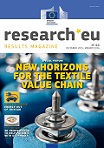 Languages pdf (3,5 MB) epub (6,14 MB) Special feature: New horizons for the textile value chain Interviews: Bert Groenendaal of Sioen in the Belgium on ‘Led-embedded textiles soon to reach the market’Alessia Moltani of Comftech in Italy on ‘Wireless monitoring of newborns’Gerrit Koele of TenCate in the Netherlands on ‘Fewer chemicals for textile printing’Other highlights: Computational technologies for accurate and safe ear surgeryPolicy benefits of researchEnergy out of thin airEconomic consequences of climate changeNanotech tools open market for more miniature electronicsDesigns for LHC upgrade present hi-tech opportunities3D-printed food to help patients with dysphagiaStudying the end points of stellar evolutionCERN COURIERJanuary/February 2016, Volume 56 Issue 1 Download digital edition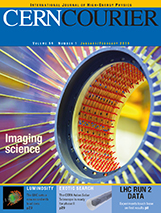 Earth’s climate response to a changing SunFor centuries, scientists have been fascinated by the role of the Sun in the Earth's climate system. Recent discoveries, outlined in this book, have gradually unveiled a complex picture, in which our variable Sun affects the climate variability via a number of subtle pathways, the implications of which are only now becoming clear.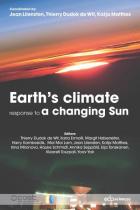 This handbook proves the scientifically curious, from undergraduate students to policy makers with a complete and accessible panorama of our present understanding of the Sun-climate connection. TOSCA , a COST-funded research network of 61 experts from different communities have contributed to it, which reflects the highly multidisciplinary nature of this topic.The handbook is organised as a mosaic of short chapters, each of which addresses a specific aspect, and can be read independently. The reader will learn about the assumptions, the data, the models, and the unknowns behind each mechanism by which solar variability may impact climate variability. None of these mechanisms can adequately explain global warming observed since the 1950s. However, several of them do impact climate variability, in particular on a regional level. This handbook aims at addressing these issues in a factual way, and thereby challenge the reader to sharpen his/her critical thinking in a debate that is frequently distorted by unfounded claims. Culture in, for, and as Sustainable Development - Conclusions from the COST Action IS1007 - Investigating Cultural SustainabilityCulture matters in sustainable development. Yet, almost 30 years after the Brundtland publication "Our Common Future"and despite a few recent attempts by transnational and international organisations, and some cross-disciplinary and transdisciplinary scientific endeavours, the incorporation of culture into sustainability debates seems to be great scientific and political challenge, and one that questions the prevailing conventional sustainability discourses.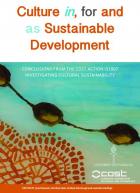 Author(s): Dessein, J., Soini, K., Fairclough, G., Horlings, L. (Eds.)Publisher(s): University of JyväskyläDownload (PDF, 2 MB)http://www.culturalsustainability.eu/conclusions.pdfMobile Research Methods - Opportunities and Challenges of Mobile Research Methodologies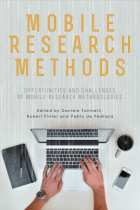 Download (PDF, 14 MB)Daily activity sees data constantly flowing through cameras, the internet, satellites, radio frequencies, sensors, private appliances, cars, smartphones, tablets and the like. Among all the tools currently used, mobile devices, especially mobile phones, smartphones and tablets, are the most widespread, with their use is becoming prevalent in everyday life within both developed and developing countries.Mobile devices allow a wide range of heterogeneous activities and, as a result, have great potential in terms of the different types of data that can be collected. The use of mobile devices to collect, analyse and apply research data is explored here. This book focuses on the use of mobile devices in various research contexts, aiming to provide a detailed and updated knowledge on what is a comparatively new field of study. This is done considering different aspects: main methodological possibilities and issues; comparison and integration with more traditional survey modes or ways of participating in research; quality of collected data; use in commercial market research; representativeness of studies based only on the mobile-population; analysis of the current spread of mobile devices in several countries, and so on. Thus, the book provides interesting research findings from a wide range of countries and contexts.Pages: 157Author(s): Toninelli, D., Pinter, R., de Pedraza, P. (Eds.)Publisher(s): Ubiquity Press, LondonElectrochemotherapy of tumors as in situ vaccination boosted by immunogene electrotransferElectroporation is a platform technology for drug and gene delivery. When applied to cell in vitro or tissues in vivo, it leads to an increase in membrane permeability for molecules which otherwise cannot enter the cell. The therapeutic effectiveness of delivered chemotherapeutics or nucleic acids depends greatly on their successful and efficient delivery to the target tissue. Therefore, the understanding of different principles of drug and gene delivery is necessary and needs to be taken into account according to the specificity of their delivery to tumors and/or normal tissues.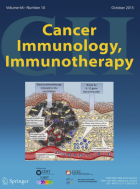 This open access article is a Focused Research Review based on a presentation given at the Fourteenth International Conference on Progress in Vaccination against Cancer (PIVAC 14), held in Rome, Italy in September 2014. The article proposes a strategy where electrochemotherapy treated tumours could be used as a live vaccine in conjuction with gene electrotransfer to tumours.Author(s): Sersa G., Teissie J., Cemazar M., Signori E., Kamensek, U., Marshall G., Miklavcic DPublisher(s): Springerhttp://link.springer.com/article/10.1007%2Fs00262-015-1724-2